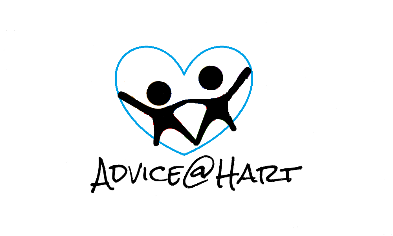 PRIVACY POLICYADVICE AT HART CIC is committed to protecting and respecting your privacy.This notice explains when and why we collect personal information about people who use our service, how we use it, the conditions under which we may disclose it to others and how we keep it secure.Advice at Hart CIC81 StrantonHartlepool Any questions regarding this Policy and our privacy practices should be sent by email to info@advice-at-hart.co.uk or in writing to TS24 7QTAlternatively, you can telephone 01429 748010 or 07940042419.Who are we?ADVICE AT HART CIC a community interest company (Company No. 12024217)  How do we collect information from you?We obtain information about you when you use our service.  This information is obtained either when you complete a client registration form during an appointment with an adviser and/or if you are referred to us by another organisation using our online referral system.What type of information is collected about you?The personal information we collect might include your name, address, email address, telephone number, date of birth, national insurance number, NHS number, marital status, ethnicity, household status, employment status, income details and information about any health conditions you may have.Our commitmentWhen we handle and store our clients’ personal information we follow the law, including the Data Protection Act 1998 (General Data Protection Regulation [GDPR] from 26th May 2018).  When we ask you for personal information we promise to:explain why we need itonly ask for what we needtreat it as confidentialWhen we record and use your personal information we promise to:only access it when we have a valid reason to do soonly share what is necessary and relevantprotect it and make sure nobody had access to it who shouldn’tWhen we share your personal information with another organisation we promise to:ensure that this is only done with your consent, or if we’re required to do so by lawfollow the ICO Data Sharing Code of Practice (https://ico.org.uk/media/for- organisations/documents/1068/data_sharing_code_of_practice.pdf) to ensure the other organisation treats your information with the same level of care that we doAll staff who handle personal information are given training and we take it very seriously if someone fails to use or protect it properly.If you're unhappy with how we record and use your information you can ask for a copy of our complaints procedure.Please let us know as soon as possible if anything relating to your contact details or situation changes, which may affect the information we hold.Giving your consentWe must ask for your consent to record, use, or share personal information.What you’re agreeing toIf you give us your consent you are saying that we can record and use your personal information to help with your issue(s).Where we have consent or the law allows us to, we will share information across partners in order to ensure that the right services are received at the right time.  We will store personal information securely and in line with the Data Protection Act 1998 [General Data Protection Regulation (GDPR) from 26th May 2018]. We may use your information for the purposes of research and evaluation, when making a case for the funding of our services and for providing monitoring returns to our funders.  In these situations your information is used in such a way that you cannot be identified from them.We review our retention periods for personal information on a regular basis. We are legally required to hold some types of information to fulfil our statutory obligations (for example to maintain our Advice Quality Standard). We will hold your personal information on our systems for as long as is necessary for the relevant activity, or as long as is set out in any relevant contract you hold with us.How we’ll store your informationWe’ll store your personal details and the record of your case on secure internet based systems, which are only accessed by us. Paper copies of your information are also stored securely and only accessed when necessary by staff and volunteers of the advice service.We will never share your information with any other parties without your prior consent unless you have requested us to do so, or we are required to do so by law, for example, by a court order or for the purposes of prevention of fraud or other crime.How you can access and update your informationThe accuracy of your information is important to us. If any of the information we hold is inaccurate or out of date, please email us at: info@advice-at-hart.co.uk , or write to us at: ADVICE AT HART CIC, 81 Stranton, Hartlepool, TS24 7QT. Alternatively, you can telephone 07940042419.You have the right to ask for a copy of the information we hold about you (known as a ‘subject access request’).  To make this request please email info@advice-at-hart.co.uk with ‘Subject Access Request’ in the subject line or write to us at: ADVICE AT HART CIC, 81 Stranton, Hartlepool, TS24 7QT.  You request will be carried out within one month unless there is a good reason for this not to be possible.  In this event we will contact you and explain why we cannot carry out your request within one month.We will provide the information free of charge unless we deem that the information requested is particularly excessive in which case we charge an administration fee of £5.00 for those clients wishing to collect their information or £5.00 plus the cost of postage for those clients requiring recorded delivery to the address currently held on record.If you have a concern you have the right to complain to the Information Commissioner’s Office (ICO).  Find out how to report a concern to the ICO https://ico.org.uk/concerns/Security precautions in place to protect the loss, misuse or alteration of your informationWhen you give us personal information, we take steps to ensure that it’s treated securely.  Once we receive your information, we make our best effort to ensure its security on our systems.  Any personal information stored electronically will be on a password protected database.PROCEDURE AGREED:Name - Clair Gilbraith      Position - DirectorREVIEWED & REVISED: 30THJuly 2020NEXT REVIEW: 30th July 2021